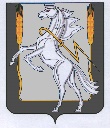 Совет депутатов Кременкульского сельского поселенияСосновского муниципального района Челябинской областиЧетвертого  созыва Р Е Ш Е Н И Е от «28» июля  2022г.                                                                                                    № 226Об утверждении Программы по обеспечению первичных мер пожарной безопасности на территории Кременкульского сельского поселенияна 2023–2026 годы
На основании  Федерального закона от 21 декабря 1994г. №69-ФЗ «О пожарной безопасности», с изменениями, внесенными Федеральным законом от 27 декабря 2019 года №487-ФЗ, Федерального закона Российской Федерации от 06 ноября 2005 года №131-ФЗ «Об общих принципах организации местного самоуправления в Российской Федерации», руководствуясь Уставом Кременкульского  сельского поселения Сосновского муниципального района Челябинской области, Совет депутатов Кременкульского сельского поселения Сосновского муниципального района Челябинской области четвертого созыва решил: Утвердить Программу по обеспечению первичных мер пожарной безопасности на территории   Кременкульского сельского поселения   на 2023–2026 годы (Приложение №1).Опубликовать настоящее Решение в информационном бюллетене «Сосновская Нива» и разместить на официальном сайте администрации Кременкульского сельского поселения kremenkulskoe. eps74.ru. Настоящее Решение вступает силу с момента его принятия. Председатель Совета депутатов                            А.Б. Кожевников